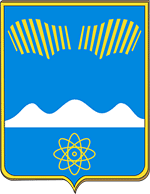 АДМИНИСТРАЦИЯ ГОРОДА ПОЛЯРНЫЕ ЗОРИ С ПОДВЕДОМСТВЕННОЙ ТЕРРИТОРИЕЙПОСТАНОВЛЕНИЯ«___»  марта 2020г.								№ ____О внесении изменений в муниципальную программу«Энергосбережение и повышение энергетическойэффективности на территории муниципального образования город Полярные Зорис подведомственной территорией» 1. Внести в муниципальную программу «Энергосбережение и повышение энергетической эффективности на территории муниципального образования город Полярные Зори с подведомственной территорией», утвержденную постановлением администрации города Полярные Зори от 24.01.2014 № 74 (в редакции постановления администрации города от 15.01.2020 № 29) изменения согласно Приложению.2. Настоящее постановление вступает в силу со дня его официального опубликования.Глава города Полярные Зорис подведомственной территорией                                                            М.О. ПуховПриложениек проекту постановления администрации  города Полярные Зори от «___» марта  2020  г. № ____Изменения в муниципальную программу «Энергосбережение и повышение энергетической эффективности на территории муниципального образования город Полярные Зори с подведомственной территорией»1. В паспорте программыстроку «Объемы и источники финансирования» изложить в следующей редакции:2. Раздел IV «Обоснование ресурсного обеспечения МП» изложить в следующей редакции:«IV Обоснование ресурсного обеспечения МП3. В Приложении 1 «Перечень мероприятий муниципальной программы, реализуемых за счет бюджетных средств» позиции 2.13, «Итого по задаче 2», «ИТОГО по мероприятиям» изложить в следующей редакции:Объемы и источники финансированияВсего по программе: 63 146,723 тыс. руб., в том числе: ОБ – 27 843,541 тыс. руб.;МБ – 18 275,182тыс. руб.;собственные средства предприятий – 17 028тыс. руб.2014 год: всего 19128,093 тыс. руб., в т.ч.:ОБ  – 10905,200 тыс. руб.;МБ –  2122,893 тыс. руб.собственные средства предприятий –6100 тыс. руб.2015 год: всего 7270,4 тыс. руб., в т.ч.:МБ  – 1242,400 тыс. руб., собственные средства предприятий – 6028 тыс. руб.2016 год: всего 4 995,678 тыс. руб., в т.ч.:ОБ – 1 319,263 тыс.руб.;МБ – 1 176,415  тыс. руб.;собственные средства предприятий  – 2 500 тыс. руб.2017 год: всего 6 365,7 тыс. руб., в т.ч.:ОБ – 5 053,109 тыс.руб.;МБ – 912,591 тыс. руб.;собственные средства предприятий –400 тыс. руб.2018 год: всего 3753,887 тыс. руб., в т.ч.:ОБ –815,169 тыс.руб.;МБ –2 538,718 тыс. руб.;собственные средства предприятий –400 тыс. руб.2019 год: всего 9 571,7 тыс. руб., в т.ч.:ОБ – 5 014,000 тыс.руб.;МБ – 4 157,700 тыс. руб.;собственные средства предприятий –400 тыс. руб.2020 год: всего 1 665,7 тыс. руб., в т.ч.:ОБ – 0 тыс.руб.;МБ –1 265,700 тыс. руб.;собственные средства предприятий –400 тыс. руб.2021 год: всего 5 326,165  тыс. руб., в т.ч.:ОБ – 2 368,400 тыс. руб.;МБ – 2 557,765тыс.руб.;собственные средства предприятий – 400 тыс. руб.2022 год: всего 5 069,4  тыс. руб., в т.ч.:ОБ – 2 368,400 тыс. руб.;МБ – 2301,000тыс.руб.;собственные средства предприятий – 400 тыс. руб.Финансирование201420152016201720182019202020212022Муниципальный бюджет2122,8931242,41176,415912,5912538,7184157,71265,72557,7652301,0Собственные средства предприятия610060282500400400400400400400Областной бюджет10905,2-1319,2635053,109815,1695014,002368,4002368,4Итого:19128,0937270,4004995,6786365,73753,8879571,7001665,75326,1655069,4№Цель, задачи, программные мероприятияСрок исполненияИсточники финансированияОбъемы финансирования, тыс.руб.Объемы финансирования, тыс.руб.Объемы финансирования, тыс.руб.Объемы финансирования, тыс.руб.Объемы финансирования, тыс.руб.Объемы финансирования, тыс.руб.Объемы финансирования, тыс.руб.Объемы финансирования, тыс.руб.Объемы финансирования, тыс.руб.Объемы финансирования, тыс.руб.Показатели (индикаторы) результативности выполнения программных мероприятийПоказатели (индикаторы) результативности выполнения программных мероприятийПоказатели (индикаторы) результативности выполнения программных мероприятийПоказатели (индикаторы) результативности выполнения программных мероприятийПоказатели (индикаторы) результативности выполнения программных мероприятийПоказатели (индикаторы) результативности выполнения программных мероприятийПоказатели (индикаторы) результативности выполнения программных мероприятийПоказатели (индикаторы) результативности выполнения программных мероприятийПоказатели (индикаторы) результативности выполнения программных мероприятийПоказатели (индикаторы) результативности выполнения программных мероприятийИсполнители, перечень, организаций, участвующих реализации программных мероприятий№Цель, задачи, программные мероприятияСрок исполненияИсточники финансированияВсего201420152016201720182019202020212022Наименование, ед.изм.201420152016201720182019202020212022Исполнители, перечень, организаций, участвующих реализации программных мероприятий123456789101112131415161718192021222324252.13Обеспечение бесперебойного функционирования и повышения энергетической эффективности объектов и систем жизнеобеспечения муниципального образования2018-2022Всего17366,1281880,5298541,7735,73104,13104,1Кол- во участков, кол-во мкол-во объектов, ш334425711111МКУ «УГХ»МБ6800,1591065,3593527,7735,7735,7735,7ОБ10565,969815,1695014,002368,42368,4Итого по задаче 2Всего:в т.ч.:39302,38829,11420992595,6785719,0613253,8878871,71065,73434, 13434, 1МБ:11158,8323,91499,0576,415665,9532438,7183857,71065,71065, 71065, 7ОБ22843,5415905,21319,2635053,109815,1695014,002368,42368,4Собственные средства предприятий530026002000700ИТОГО по мероприятиям:ИТОГО по мероприятиям:Итого63146,72319128,0937270,4004995,6786365,7003753,8879571,7001665,75326,1655069,400МБ18275,1822122,8931242,4001176,415912,5912538,7184157,7001265,7002557,7652301,000ОБ27843,54110905,201319,2635053,109815,1695014,002368,4002368,400За счет собств.средств17028,0610060282500400400400400400400